ВНИМАНИЕ! НПО АРГО ЭМ-1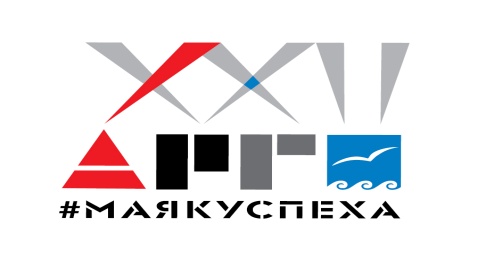 в рамках подготовки к XXII-летию компании АРГОобъявляет фотоконкурс:«Я ПРИМЕНЯЮ ЭМ»Конкурс будет проводиться в трех номинациях:Лучший результат применения 2018 - 3000 руб;Лучший кадр 2018 - 2000 руб;Лучшая фотосессия 2018 – 5000 руб.У победителей конкурса будет взято эксклюзивное интервью для газеты и официального сайта argo-em1.ruДля участия в конкурсе необходимо:1. Сделать фотографии садового или огородного участка, человека или животного, использующих ЭМ-продукцию, грядки, клумбы, корзины с урожаем или других результатов обязательно на фоне ЭМ-продукции НПО «АРГО ЭМ-1» («ЭМ-курунга», «КуЭМсил», «ДентаЭМ», «ЭМИКС», «ГУМАТЭМ», «ЭМ-патока», «ЭМ-пластмасса»), написать сопроводительный отзыв о применении 2. Выкупить в период с 01.07.18 по 06.09.18 любую ЭМ-продукцию, поставляемую НПО «АРГО ЭМ-1» в компанию АРГО на сумму не менее 100 PV. 3. Отправить нам ссылки в соцсетях на ваши работы или прислать сами фото и текстовый материал, а также фото чека на ЭМ-продукцию на 100 PV на адрес: tovar-em1@mail.ru до 06.09.2018 г.Лучшие работы будут анонсироваться на сайте НПО «АРГО ЭМ-1» www.argo-em1.ru , а также на стенде НПО «АРГО ЭМ-1»  в процессе празднования XXII-летия Компании АРГО в г. Новосибирске 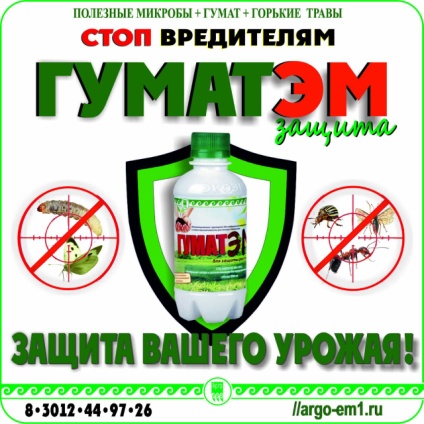 При определении победителей будут учитываться результаты голосования в интернете (количество «лайков» и «перепостов») и мнение жюриПодведение итогов Конкурса «Я ПРИМЕНЯЮ ЭМ» и награждение победителей состоится в г. Новосибирск 07 сентября 2018г в парке культуры «Березовая Роща» на фестивале АРГО на сцене  центральной площадки паркаЗа справками обращаться по телефону: (3012) 44-09-44 или по электронной почте: tovar-em1@mail.ru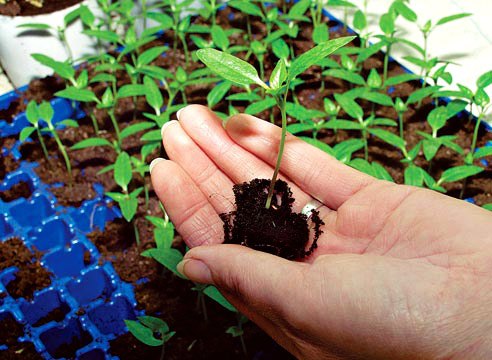 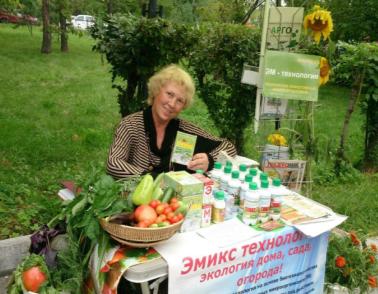 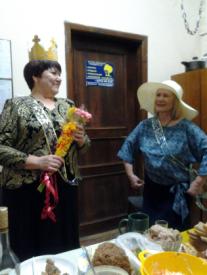 